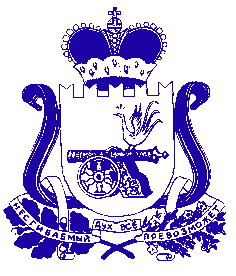 СОВЕТ ДЕПУТАТОВИГОРЕВСКОГО СЕЛЬСКОГО ПОСЕЛЕНИЯХОЛМ-ЖИРКОВСКОГО РАЙОНА СМОЛЕНСКОЙ ОБЛАСТИ                                                          РЕШЕНИЕот 02.09.2021г  № 23О внесении изменений в решениеСовета депутатов Игоревского сельского поселения Холм-Жирковского района Смоленскойобласти № 25 от 26.12.2020г.«О бюджете муниципального образованияИгоревского сельского поселенияХолм-Жирковского района на 2021 годи плановый период 2022 и 2023 годов»        Руководствуясь Федеральным законом от 06.10.2003 № 131- ФЗ «Об общих принципах организации местного самоуправления в Российской Федерации», Бюджетным кодексом Российской Федерации, Уставом  муниципального образования Игоревского сельского поселения Холм-Жирковского района Смоленской области       Совет депутатов Игоревского сельского поселения Холм-Жирковского района Смоленской области     РЕШИЛ:                                        ПОЯСНИТЕЛЬНАЯ ЗАПИСКА           На внесение изменений в решение Совета депутатов Игоревского сельского поселения Холм-Жирковского района Смоленской области «О бюджете муниципального образования Игоревского сельского поселения Холм-Жирковского Смоленской области на 2021 год и плановый период 2022 и 2023 годов» от 26.12.2020г. № 25, в ред. от 15.01.2021г. №01.           Решением утвержден общий объем доходов бюджета муниципального образования Игоревского сельского поселения Холм-Жирковского района Смоленской области в сумме 83 637,24 тыс. рублей, в том числе объем безвозмездных поступлений в сумме 75 537,49 тыс. рублей.          Решением утвержден общий объем расходов муниципального образования Игоревского сельского поселения Холм-Жирковского района Смоленской области 84 069,33  тыс. рублей. В связи с необходимостью оплаты счетов по заключенным договорам, Администрация Игоревского сельского поселения Холм-Жирковского района Смоленской области ходатайствует о внесении изменений в решение Совета депутатов по следующим кодам:                                           Доходы за счет поправок:Расходы за счет поправок:Источники финансирования дефицита бюджета Игоревского сельского поселения Холм-Жирковского района Смоленской области на 2021 год(тыс. руб.)                                                                                                     Приложение  10к  решению Совета депутатов Игоревского сельского поселения Холм-Жирковского района Смоленской области  «О бюджете муниципального образования Игоревского сельского поселения Холм-Жирковского района Смоленской области на 2021 год и на плановый период 2022 и 2023 годов» № 25 от 26.12.2020г., В ред. от 15.04.2021г.№01;вред.от 04.02.2021г№2;в ред.от 15.01.2021г. №3; в ред.от 09.03.2021г №6., в ред от 29.04.2021г № 10.Распределение бюджетных ассигнований по разделам, подразделам, целевым статьям и видам расходов классификации расходов бюджетов на 2021 год(тыс.руб.)                                                                                                     Приложение  12к решению Совета депутатов Игоревского сельского поселения Холм-Жирковского района Смоленской области «О бюджете муниципального образования Игоревского сельского поселения Холм-Жирковского района Смоленской области на 2021 год и на плановый период 2022 и 2023 годов»   № 25 от 26.12.2020г., В ред. от 15.04.2021г.№01;вред.от 04.02.2021г№2;в ред.от 15.01.2021г. №3; в ред.от 09.03.2021г №6., в ред от 29.04.2021 г№10Распределение бюджетных ассигнований по целевым статьям (областным государственным программам и непрограммным направлениям деятельности), группам (группам и подгруппам) видов расходов классификации расходов бюджетов на 2021 год(тыс.руб.)                                                                                                    Приложение  14к решению Совета депутатов Игоревского сельского поселения Холм-Жирковского района Смоленской области «О бюджете муниципального образования Игоревского сельского поселения Холм-Жирковского района Смоленской области на 2021 год и на плановый период 2022 и 2023 годов» № 25 от 26.12.2020г., В ред. от 15.04.2021г.№01;в ред.от 04.02.2021г№2;в ред.от 15.01.2021г. №3; в ред.от 09.03.2021г №6.,  в ред от 29.04.2021г№10.            Ведомственная структура расходов областного бюджета на 2021 год(тыс.руб.) т                                                                                                  Приложение  16к решению Совета депутатов Игоревского сельского поселения Холм-Жирковского района Смоленской области «О бюджете муниципального образования Игоревского сельского поселения Холм-Жирковского района Смоленской области на 2021 год и на плановый период 2022 и 2023 годов»   № 25 от 26.12.2020г., В ред. от 15.04.2021г.№01;вред.от 04.02.2021г№2;в ред.от 15.01.2021г. №3; в ред.от 09.03.2021г №6., в ред. от 29.04.2021г №10Распределение бюджетных ассигнований по муниципальным программам и непрограммным направлениям деятельности на 2021 год(тыс.руб.)Прогнозируемый объем доходов Игоревского сельского поселения Холм-Жирковского района Смоленской области в 2021 году в части доходов, установленных решением Совета депутатов  «О дорожном фонде Игоревского сельского поселения Холм-Жирковского района Смоленской области»(тыс. рублей)              Внести следующие изменения в решение Совета депутатов Игоревского сельского поселения Холм-Жирковского района Смоленской области № 25 от 26.12.2020г. «О бюджете муниципального   образования Игоревского сельского поселения Холм-Жирковского района Смоленской области на 2021 год и на    плановый период 2022 и  2023 годов»:         1. Пункт 1 ст.1 изложить в новой редакции:         1. Утвердить основные характеристики  бюджета муниципального образования  Игоревского сельского поселения Холм-Жирковского  района Смоленской области (далее - местный бюджет) на 2021 год:  1) общий объем доходов  местного бюджета   в сумме 83 637,24 тыс. рублей, в том числе объем безвозмездных поступлений в сумме 78 565,9 тыс. рублей, из которых объем получаемых межбюджетных трансфертов  78 998,0 тыс. рублей;2) общий объем расходов местного бюджета  в   сумме   84 069,38 тыс. рублей;Дефицит местного бюджета составляет 432,1 тыс.руб.2. Пункт 1 ст.11 изложить в новой редакции:1.Утвердить объем бюджетных ассигнований на финансовое обеспечение реализации муниципальных программ в 2021 году в сумме 82 976,92  тыс. рублей, в 2022 году в сумме 4 493,37 тыс. рублей, в 2023 году в сумме  4 608,15 тыс. рублей.         3. Приложение 1 «Источники финансирования дефицита бюджета Игоревского сельского поселения Холм-Жирковского района Смоленской области на 2021 год» изложить в новой редакции.         4. Приложение 8 «Прогнозируемые безвозмездные поступления в бюджет Игоревского сельского поселения Холм-Жирковского района Смоленской области на 2021 год» изложить в новой редакции.         5. Приложение 10 «Распределение бюджетных ассигнований по разделам, подразделам, целевым статьям (муниципальным программам и непрограммным направлениям деятельности), группам (группам и подгруппам) видов расходов классификации расходов бюджетов на 2021 год» изложить в новой редакции.          6. Приложение 12 «Распределение бюджетных ассигнований по целевым статьям (муниципальным программам и непрограммным направлениям деятельности), группам (группам и подгруппам) видов расходов классификации расходов бюджетов на 2021 год» изложить в новой редакции.         7. Приложение 14 «Ведомственная структура расходов местного  бюджета (распределение бюджетных ассигнований по главным распорядителям бюджетных средств, разделам, подразделам, целевым статьям (муниципальным программам и непрограммным направлениям деятельности), группам (группам и подгруппам) видов расходов классификации расходов бюджетов) на 2021 год» изложить в новой редакции.         8.  Приложение 16 «Распределение бюджетных ассигнований по муниципальным программам и непрограммным направлениям деятельности на 2021 год» изложить в новой редакции.      9. Приложение 18 «Прогнозируемый объем доходов  Игоревского сельского поселения Холм-Жирковского района Смоленской области в 2021 году в части доходов, установленных решением Совета депутатов «О дорожном фонде  Игоревского сельского поселения Холм-Жирковского района Смоленской области» изложить в новой редакции: 3. Пункт 1 Статьи 12 изложить в новой редакции.2.Утвердить прогнозируемый объем доходов Игоревского сельского поселения Холм-Жирковского района Смоленской области в части доходов, установленных решением от 13.11.2013г. № 49 «О дорожном фонде Игоревского сельского поселения Холм-Жирковского района Смоленской области»1) в 2021 году в сумме 31 450,29 тыс. рублей согласно приложению 18 к настоящему решению;2) в плановом периоде 2022 и  2023 годов в сумме 1 025,0 тыс. рублей и в сумме 1 063,2 тыс. рублей соответственно согласно приложению 19 к настоящему решению.Глава муниципального образования                                         Н.М.Анисимова                Наименование Код доходаСумма (рублей) 2021 годСубсидия бюджетам сельских поселений на проектирование, строительство, реконструкцию, капитальный ремонт и ремонт автомобильных дорог общего пользования местного значения2 02 29999 10 0005 150+ 12 478 699,76Субвенции бюджетам сельских поселений на осуществление первичного воинского учета на территориях, где отсутствуют военные комиссариаты2 02 35118 10 0000 150+ 1600,00Итого + 12 480 299,76Наименование Код расходаСумма (рублей) 2021 годИные закупки товаров, работ и услуг для обеспечения государственных (муниципальных) услуг912 0409 2020120600 244 225 рег.класс U22599- 23 173,24Работы, услуги по содержанию имущества912 0409 22Я01S1260 244 225 доп.класс 81260-21 рег. класс U22599+23 173,24Работы, услуги по содержанию имущества912 0409 22Я01S1260 244 225 доп.класс 81260-21 рег. класс 19105#370+ 12 478 699,76Коммунальные услуги912 0104 2050100140 244 223 рег.класс Y 22301+ 64 091,73Коммунальные услуги912 0501 2010120510 244 226 рег.класс U+15 000.00Коммунальные услуги912 0502 2010120510 247 223 рег.класс U22302+ 1 355,00Заработная плата912 0203 8210051180 121 211 доп.класс 21-51180-00000-00000 рег.класс 19105#219+366,00Начисления на выплаты по оплате труда912 0203 8210051180 129 213 доп.класс 21-51180-00000-00000 рег.класс 19105#219+111,00Увеличение стоимости прочих материальных запасов912 0203 8210051180 244 346 доп.класс 21-51180-00000-00000 рег.класс 19105#219+1 123,00Увеличение стоимости основных средств912 0503 2010220580 244 310 рег.класс U-80 446,73Приложение  1  к   решению Совета депутатов   Игоревского сельского поселения  Холм-Жирковского района Смоленской области  «О бюджете муниципального образования Игоревского сельского поселения Холм-Жирковского района Смоленской области на 2021 год и на плановый период 2022 и 2023 годов»  №25 от 26.12.2020г., В ред. от 15.04.2021г.№01;в ред.от 04.02.2021г№2;в ред.от 15.01.2021г. №3; в ред.от 09.03.2021г №6., в ред.№10 от 29.04.2021г.КодНаименование кода группы, подгруппы, статьи, вида источника финансирования дефицитов бюджетов, кода классификации операций сектора государственного управления, относящихся к источникам финансирования дефицитов бюджетовСумма12301 00 00 00 00 0000 000ИСТОЧНИКИ  ВНУТРЕННЕГО ФИНАНСИРОВАНИЯ ДЕФИЦИТОВ БЮДЖЕТОВ432,101 05 00 00 00 0000 000Изменение остатков средств на счетах по учету средств бюджетов       432,101 05 00 00 00 0000 500Увеличение остатков средств бюджетов-83 637,3001 05 02 00 00 0000 500Увеличение прочих остатков средств бюджетов- 83 637,3001 05 02 01 00 0000 510Увеличение прочих остатков денежных средств бюджетов- 83 637,3001 05 02 01 10 0000 510Увеличение прочих остатков денежных средств бюджетов  сельских поселений- 83 637,3001 05 00 00 00 0000 600Уменьшение остатков средств бюджетов+ 84 069,2901 05 02 00 00 0000 600Уменьшение прочих остатков средств бюджетов+ 84 069,2901 05 02 01 00 0000 610Уменьшение прочих остатков денежных средств бюджетов+84 069,2901 05 02 01 10 0000 610Уменьшение прочих остатков денежных средств бюджетов сельских поселений+ 84 069,29НаименованиеРазделПодразделЦелевая статьяВид расходовСУММА123456ОБЩЕГОСУДАРСТВЕННЫЕ ВОПРОСЫ012 907,90Функционирование высшего должностного лица субъекта Российской Федерации и муниципального образования0102603,47Обеспечение деятельности Главы муниципального образования010277 0 00 00000603,47Расходы на обеспечение функций органов местного самоуправления010277 0 00 00140603,47Расходы на выплаты персоналу в целях обеспечения выполнения функций государственными (муниципальными) органами, казенными учреждениями, органами управления государственными внебюджетными фондами010277 0 00 00140100603,47Расходы на выплаты персоналу государственных (муниципальных) органов010277 0 00 00140120603,47Функционирование Правительства Российской Федерации, высших исполнительных органов государственной власти субъектов Российской Федерации, местных администраций01042 246,68Муниципальная программа "Комплексное развитие территории Игоревского сельского поселения Холм-Жирковского района Смоленской области010420 0 00 00000        2 246,68Обеспечивающая подпрограмма010420 5 00 00000        2 246,68Основное мероприятие "Обеспечение организационных условий для реализации муниципальной программы"010420 5 01 00000         2 246,68Расходы на обеспечение функций органов местного самоуправления010420 5 01 00140         2 246,68Расходы на выплаты персоналу в целях обеспечения выполнения функций государственными (муниципальными) органами, казенными учреждениями, органами управления государственными внебюджетными фондами010420 5 01 001401001 363,59Расходы на выплаты персоналу государственных (муниципальных) органов010420 5 01 001401201 363,59Закупка товаров, работ и услуг для обеспечения государственных (муниципальных) нужд010420 5 01 00140200804,10Иные закупки товаров, работ и услуг для обеспечения государственных (муниципальных) нужд010420 5 01 00140240804,10Иные бюджетные ассигнования010420 5 01 0014080079,00Уплата налогов, сборов и иных платежей010420 5 01 0014085079,00Обеспечение деятельности финансовых, налоговых и таможенных органов и органов финансового (финансово-бюджетного) надзора010641,74Непрограммые расходы органов местного самоуправления010682 0 00 0000041,74Расходы бюджетов поселений по передаче полномочий в бюджет муниципального района в соответствии с заключенными соглашениями010682 2 00 0000041,74Расходы бюджета Игоревского сельского поселения по передаче полномочий в бюджет муниципального района в соответствии с заключенными соглашениями в части внешнего финансового контроля010682 2 00 П105019,74Межбюджетные трансферты010682 2 00 П105050019,74Иные межбюджетные трансферты010682 2 00 П105054019,74Расходы бюджета Игоревского сельского поселения по передаче полномочий в бюджет муниципального района в соответствии с заключенными соглашениями в части исполнения бюджета поселения и осуществления внутреннего муниципального финансового контроля010682 2 00 П205022,00Межбюджетные трансферты010682 2 00 П205050022,00Иные межбюджетные трансферты010682 2 00 П205054022,00Резервные фонды01117,00Резервные фонды местных администраций011187 0 00 000007,00Расходы за счет средств резервного фонда Администрации муниципального образования011187 0 00 288807,00Иные бюджетные ассигнования011187 0 00 288808007,00Резервные средства011187 0 00 288808707,00Другие общегосударственные вопросы011320 0 00 000009,00Расходы на обеспечение функций органов местного самоуправления011320 5 00 000009,00Уплата иных платежей011320 5 01 000009,00Иные выплаты текущего характера организациям011320 5 01 001402009,00Иные выплаты текущего характера организациям011320 5 01 001402979,00НАЦИОНАЛЬНАЯ ОБОРОНА02254,80Мобилизационная и вневойсковая подготовка0203254,80Непрограммные расходы органов местного самоуправления020382 0 00 00000254,80Прочие расходы за счет межбюджетных трансфертов других уровней020382 1 00 00000254,80Осуществление первичного воинского учета на территориях, где отсутствуют военные комиссариаты020382 1 00 51180254,80Расходы на выплаты персоналу в целях обеспечения выполнения функций государственными (муниципальными) органами, казенными учреждениями, органами управления государственными внебюджетными фондами020382 1 00 51180100220,35Расходы на выплаты персоналу государственных (муниципальных) органов020382 1 00 51180120220,35Закупка товаров, работ и услуг для обеспечения государственных (муниципальных) нужд020382 1 00 5118020034,44Иные закупки товаров, работ и услуг для обеспечения государственных (муниципальных) нужд020382 1 00 5118024034,44НАЦИОНАЛЬНАЯ ЭКОНОМИКА0434 944,18Общеэкономические вопросы04013 493,88Муниципальная программа«Организация общественных работ на территорииИгоревского сельского поселения Холм – Жирковскогорайона Смоленской области» на 2021 год040121 0 00 000003 493,88Подпрограмма «Обеспечение мероприятий по общественным работам на территории Игоревского сельского поселения Холм-Жирковского района Смоленской области»040121 Я 00 000003 493,88Основное мероприятие «Организация временных рабочих мест для трудоустройства безработных граждан»040121 Я 01 000003 493,88Расходы на организацию временных рабочих мест для проведения оплачиваемых общественных работ для трудоустройства безработных граждан040121 Я 01 80390 3 458,94Закупка товаров, работ и услуг для обеспечения государственных (муниципальных) нужд040121 Я 01 803902003 458,94Иные закупки товаров, работ и услуг для обеспечения государственных (муниципальных) нужд040121 Я 01 803902403 458,94Расходы на организацию временных рабочих мест для проведения оплачиваемых общественных работ для трудоустройства безработных граждан за счет средств местного бюджета040121 Я 01 S039034,94Закупка товаров, работ и услуг для обеспечения государственных (муниципальных) нужд040121 Я 01 S039020034,94Иные закупки товаров, работ и услуг для обеспечения государственных (муниципальных) нужд040121 Я 01 S039024034,94Дорожное хозяйство (дорожные фонды)0409        31 450,29Муниципальная программа "Комплексное развитие территории Игоревского сельского поселения Холм-Жирковского района Смоленской области040920 0 00 00000933,03Подпрограмма "Развитие улично-дорожной сети на территории Игоревского сельского поселения"040920 2 00 00000933,03Основное мероприятие "Обеспечение дорожной деятельности"040920 2 01 00000933,03Расходы на содержание автомобильных дорог в границах поселения за счет средств дорожного фонда040920 2 01 20600933,03Закупка товаров, работ и услуг для обеспечения государственных (муниципальных) нужд040920 2 01 20600200933,03Иные закупки товаров, работ и услуг для обеспечения государственных (муниципальных) нужд040920 2 01 20600240933,03Муниципальная  программа «Комплексное развитие систем транспортной инфраструктуры на территории Игоревского сельского поселения Холм-Жирковского района Смоленской области на 2017-2027 годы»040922 0 00 0000030 517,26Основное мероприятие «Ремонт, строительство, проектирование и реконструкция автомобильных дорог общего пользования местного значения040922 Я 01 0000030 517,26Расходы на строительство, проектирование и реконструкцию автомобильных дорог040922 Я 01 S126030 517,26Закупка товаров, работ и услуг для обеспечения государственных (муниципальных) нужд040922 Я 01 S126020030 517,26Иные закупки товаров, работ и услуг для обеспечения государственных (муниципальных) нужд040922 Я 01 S126024430 517,26ЖИЛИЩНО-КОММУНАЛЬНОЕ ХОЗЯЙСТВО0545 743,51Жилищное хозяйство050195,41Муниципальная программа "Комплексное развитие территории Игоревского сельского поселения Холм-Жирковского района Смоленской области050120 0 00 0000095,41Подпрограмма "Благоустройство территории Игоревского сельского поселения"050120 1 00 0000095,41Основное мероприятие "Обеспечение мероприятий в области жилищно-коммунального хозяйства"050120 1 01 0000095,41Расходы на мероприятия в области жилищно-коммунального хозяйства050120 1 01 2051015,00Закупка товаров, работ и услуг для обеспечения государственных (муниципальных) нужд050120 1 01 2051020015,00Иные закупки товаров, работ и услуг для обеспечения государственных (муниципальных) нужд050120 1 01 2051024015,00Обеспечение мероприятий по капитальному ремонту многоквартирных домов050120 1 01 2052080,41Закупка товаров, работ и услуг для обеспечения государственных (муниципальных) нужд050120 1 01 2052020080,41Иные закупки товаров, работ и услуг для обеспечения государственных (муниципальных) нужд050120 1 01 2052024080,41Коммунальное хозяйство050242 599,76Муниципальная программа "Комплексное развитие территории Игоревского сельского поселения Холм-Жирковского района Смоленской области050220 0 00 00000234,94Подпрограмма "Благоустройство территории Игоревского сельского поселения"050220 1 00 00000234,94Основное мероприятие "Обеспечение мероприятий в области жилищно-коммунального хозяйства"050220 1 01 00000234,94Расходы на мероприятия в области жилищно-коммунального хозяйства050220 1 01 20510234,94Закупка товаров, работ и услуг для обеспечения государственных (муниципальных) нужд050220 1 01 20510200234,94Иные закупки товаров, работ и услуг для обеспечения государственных (муниципальных) нужд050220 1 01 20510240234,94Расходы на проведение мероприятий по ремонту и содержанию колодцев050220 1 01 2078020,00Закупка товаров, работ и услуг для обеспечения государственных (муниципальных) нужд050220 1 01 2078020020,00Иные закупки товаров, работ и услуг для обеспечения государственных (муниципальных) нужд050220 1 01 2078024020,00Муниципальная программа «Комплексное развитие систем коммунальной инфраструктуры Игоревского сельского поселения Холм-Жирковского района Смоленской области»050223 0 00 0000042 311,37Основное мероприятие программы, не включенную в подпрограмму муниципальной программы050223 Я 00 0000042 311,37Региональный проект «Чистая вода»050223 Я F5 0000042 311,37Строительство и реконструкция (модернизация) объектов питьевого водоснабжения050223 Я F5 5243042 311,37Капитальные вложения в объекты государственной (муниципальной) собственности050223 Я F5 5243040042 311,37Бюджетные инвестиции в объекты капитального строительства государственной (муниципальной) собственности050223 Я F5 5243041442 311,37Непрограммные расходы органов местного самоуправления050282 0 00 0000053,45Расходы на мероприятия в области жилищно-коммунального хозяйства050282 5 00 0000053,45Расходы на возмещение ущерба в доход бюджета других уровней050282 5 00 2080053,45Иные бюджет ассигнования050282 5 00 2080080053,45Уплата налоговых сборов и иных платежей050282 5 00 2080085053,45Благоустройство05033 048,34Муниципальная программа "Комплексное развитие территории Игоревского сельского поселения Холм-Жирковского района Смоленской области050320 0 00 000003 048,34Подпрограмма "Благоустройство территории Игоревского сельского поселения"050320 1 00 000003 028,34Основное мероприятие "Обеспечение мероприятий в области благоустройства"050320 1 02 000003 028,34Расходы на уличное освещение и обслуживание050320 1 02 205401 933,59Закупка товаров, работ и услуг для обеспечения государственных (муниципальных) нужд050320 1 02 205402001 932,59Иные закупки товаров, работ и услуг для обеспечения государственных (муниципальных) нужд050320 1 02 205402401 932,59Иные бюджетные ассигнования050320 1 02 205408001,00Уплата налогов, сборов и иных платежей050320 1 02 205408501,00Расходы на озеленение территории050320 1 02 2055010,00Закупка товаров, работ и услуг для обеспечения государственных (муниципальных) нужд050320 1 02 2055020010,00Иные закупки товаров, работ и услуг для обеспечения государственных (муниципальных) нужд050320 1 02 2055024010,00Расходы на организацию и содержание мест захоронения050320 1 02 2056026,00Закупка товаров, работ и услуг для обеспечения государственных (муниципальных) нужд050320 1 02 2056020026,00Иные закупки товаров, работ и услуг для обеспечения государственных (муниципальных) нужд050320 1 02 2056024026,00Расходы на отлов и содержание безнадзорных животных050320 1 02 205702,00Закупка товаров, работ и услуг для обеспечения государственных (муниципальных) нужд050320 1 02 205702002,00Иные закупки товаров, работ и услуг для обеспечения государственных (муниципальных) нужд050320 1 02 205702402,00Расходы на прочие мероприятия по благоустройству поселений050320 1 02 205801 056,75Закупка товаров, работ и услуг для обеспечения государственных (муниципальных) нужд050320 1 02 205802001 056,75Иные закупки товаров, работ и услуг для обеспечения государственных (муниципальных) нужд050320 1 02 205802401 056,75Подпрограмма "Обеспечение безопасности жизнедеятельности населения на территории Игоревского сельского поселения Холм-Жирковского района Смоленской области050320 6 00 0000020,00Основное мероприятие "Обеспечение безопасности жизнедеятельности населения на территории Игоревского сельского поселения Холм-Жирковского района Смоленской области050320 6 01 0000020,00Расходы на профилактику противопожарной безопасности050320 6 01 2072020,00Закупка товаров, работ и услуг для обеспечения государственных (муниципальных) нужд050320 6 01 2072020020,00Иные закупки товаров, работ и услуг для обеспечения государственных (муниципальных) нужд050320 6 01 2072024020,00КУЛЬТУРА, КИНЕМАТОГРАФИЯ0880,00Культура080180,00Муниципальная программа "Комплексное развитие территории Игоревского сельского поселения Холм-Жирковского района Смоленской области080120 0 00 0000080,00Подпрограмма "Развитие и укрепление культурно-досуговой деятельности на территории Игоревского сельского поселения"080120 3 00 0000080,00Основное мероприятие "Организация и проведение  культурно-досуговых мероприятий "080120 3 01 0000080,00Реализация мероприятий по развитию культурно - досугового обслуживания080120 3 01 2061080,00Закупка товаров, работ и услуг для обеспечения государственных (муниципальных) нужд080120 3 01 2061020080,00Иные закупки товаров, работ и услуг для обеспечения государственных (муниципальных) нужд080120 3 01 2061024080,00СОЦИАЛЬНАЯ ПОЛИТИКА10132,00Пенсионное обеспечение1001132,00Непрограммые расходы органов местного самоуправления100182 0 00 00000132,00Расходы по оказанию мер социальной поддержки отдельным категориям граждан100182 3 00 00000132,00Пенсии за выслугу лет лицам, замещавшим муниципальные должности, должности муниципальной службы (муниципальные должности муниципальной  службы)100182 3 00 70630132,00Социальное обеспечение и иные выплаты населению100182 3 00 70630300132,00Публичные нормативные социальные выплаты гражданам100182 3 00 70630310132,00ФИЗИЧЕСКАЯ КУЛЬТУРА И СПОРТ117,00Физическая культура11017,00Муниципальная программа "Комплексное развитие территории Игоревского сельского поселения Холм-Жирковского района Смоленской области110120 0 00 000007,00Подпрограмма "Развитие и укрепление спортивной деятельности на территории Игоревского сельского поселения"110120 4 00 000007,00Основное мероприятие "Организация и проведение физкультурно-оздоровительные  и спортивных мероприятий"110120 4 01 000007,00Реализация мероприятий в области спорта и физической культуры110120 4 01 206207,00Закупка товаров, работ и услуг для обеспечения государственных (муниципальных) нужд110120 4 01 206202007,00Иные закупки товаров, работ и услуг для обеспечения государственных (муниципальных) нужд110120 4 01 206202407,00НаименованиеЦелевая статьяВид расходовСУММА1234Муниципальная программа "Комплексное развитие территории Игоревского сельского поселения Холм-Жирковского района Смоленской области20 0 00 000006 776,19Подпрограмма "Благоустройство территории Игоревского сельского поселения"20 1 00 000003 447,07Основное мероприятие "Обеспечение мероприятий в области жилищно-коммунального хозяйства"20 1 01 00000229,93Расходы на мероприятия в области жилищно-коммунального хозяйства20 1 01 20510229,93Закупка товаров, работ и услуг для обеспечения государственных (муниципальных) нужд20 1 01 20510200229,93Иные закупки товаров, работ и услуг для обеспечения государственных (муниципальных) нужд20 1 01 20510240229,93Обеспечение мероприятий по капитальному ремонту многоквартирных домов20 1 01 2052080,41Закупка товаров, работ и услуг для обеспечения государственных (муниципальных) нужд20 1 01 2052020080,41Иные закупки товаров, работ и услуг для обеспечения государственных (муниципальных) нужд20 1 01 2052024080,41Расходы на проведение мероприятий по ремонту и содержанию колодцев20 1 01 2078020,00Закупка товаров, работ и услуг для обеспечения государственных (муниципальных) нужд20 1 01 2078020020,00Иные закупки товаров, работ и услуг для обеспечения государственных (муниципальных) нужд20 1 01 2078024020,00Основное мероприятие "Обеспечение мероприятий в области благоустройства"20 1 02 000003 168,79Расходы на уличное освещение и обслуживание20 1 02 205401 863,59Закупка товаров, работ и услуг для обеспечения государственных (муниципальных) нужд20 1 02 205402001 932,59Иные закупки товаров, работ и услуг для обеспечения государственных (муниципальных) нужд20 1 02 205402401 932,59Иные бюджетные ассигнования20 1 02 205408001,00Уплата налогов, сборов и иных платежей20 1 02 205408501,00Расходы на озеленение территории20 1 02 2055010,00Закупка товаров, работ и услуг для обеспечения государственных (муниципальных) нужд20 1 02 2055020010,00Иные закупки товаров, работ и услуг для обеспечения государственных (муниципальных) нужд20 1 02 2055024010,00Расходы на организацию и содержание мест захоронения20 1 02 2056026,00Закупка товаров, работ и услуг для обеспечения государственных (муниципальных) нужд20 1 02 2056020026,00Иные закупки товаров, работ и услуг для обеспечения государственных (муниципальных) нужд20 1 02 2056024026,00Расходы на отлов и содержание безнадзорных животных20 1 02 205702,00Закупка товаров, работ и услуг для обеспечения государственных (муниципальных) нужд20 1 02 205702002,00Иные закупки товаров, работ и услуг для обеспечения государственных (муниципальных) нужд20 1 02 205702402,00Расходы на прочие мероприятия по благоустройству поселений20 1 02 205801 195,55Закупка товаров, работ и услуг для обеспечения государственных (муниципальных) нужд20 1 02 205802001 195,55Иные закупки товаров, работ и услуг для обеспечения государственных (муниципальных) нужд20 1 02 205802401 195,55Подпрограмма "Развитие улично-дорожной сети на территории Игоревского сельского поселения"20 2 00 00000943,26Основное мероприятие "Обеспечение дорожной деятельности"20 2 01 00000943,26Расходы на содержание автомобильных дорог в границах поселения за счет средств дорожного фонда20 2 01 20600943,26Закупка товаров, работ и услуг для обеспечения государственных (муниципальных) нужд20 2 01 20600200943,26Иные закупки товаров, работ и услуг для обеспечения государственных (муниципальных) нужд20 2 01 20600240943,26Подпрограмма "Развитие и укрепление культурно-досуговой деятельности на территории Игоревского сельского поселения"20 3 00 0000080,00Основное мероприятие "Организация и проведение  культурно-досуговых мероприятий "20 3 01 0000080,00Реализация мероприятий по развитию культурно - досугового обслуживания20 3 01 2061080,00Закупка товаров, работ и услуг для обеспечения государственных (муниципальных) нужд20 3 01 2061020080,00Иные закупки товаров, работ и услуг для обеспечения государственных (муниципальных) нужд20 3 01 2061024080,00Подпрограмма "Развитие и укрепление спортивной деятельности на территории Игоревского сельского поселения"20 4 00 000007,00Основное мероприятие "Организация и проведение физкультурно-оздоровительные  и спортивных мероприятий"20 4 01 000007,00Реализация мероприятий в области спорта и физической культуры20 4 01 206207,00Закупка товаров, работ и услуг для обеспечения государственных (муниципальных) нужд20 4 01 206202007,00Иные закупки товаров, работ и услуг для обеспечения государственных (муниципальных) нужд20 4 01 206202407,00Обеспечивающая подпрограмма20 5 00 000002 255,69Основное мероприятие "Обеспечение организационных условий для реализации муниципальной программы"20 5 01 000002 246,69Расходы на обеспечение функций органов местного самоуправления20 5 01 001402 246,69Расходы на выплаты персоналу в целях обеспечения выполнения функций государственными (муниципальными) органами, казенными учреждениями, органами управления государственными внебюджетными фондами20 5 01 001401001 363,59Расходы на выплаты персоналу государственных (муниципальных) органов20 5 01 001401201 363,59Закупка товаров, работ и услуг для обеспечения государственных (муниципальных) нужд20 5 01 00140200804,10Иные закупки товаров, работ и услуг для обеспечения государственных (муниципальных) нужд20 5 01 00140240804,10Иные бюджетные ассигнования20 5 01 0014080088,00Уплата налогов, сборов и иных платежей20 5 01 0014085088,00Подпрограмма "Обеспечение безопасности жизнедеятельности населения на территории Игоревского сельского поселения Холм-Жирковского района Смоленской области20 6 00 0000020,00Основное мероприятие "Обеспечение безопасности жизнедеятельности населения на территории Игоревского сельского поселения Холм-Жирковского района Смоленской области20 6 01 0000020,00Расходы на профилактику противопожарной безопасности20 6 01 2072020,00Закупка товаров, работ и услуг для обеспечения государственных (муниципальных) нужд20 6 01 2072020020,00Иные закупки товаров, работ и услуг для обеспечения государственных (муниципальных) нужд20 6 01 2072024020,00Муниципальная программа«Организация общественных работ на территорииИгоревского сельского поселения Холм – Жирковскогорайона Смоленской области» на 2021 год21 0 00 000003 493,88Подпрограмма «Обеспечение мероприятий по общественным работам на территории Игоревского сельского поселения Холм-Жирковского района Смоленской области»21 Я 00 000003 493,88Основное мероприятие «Организация временных рабочих мест для трудоустройства граждан»21 Я 01 000003 493,88Расходы на организацию временных рабочих мест для проведения оплачиваемых общественных работ для трудоустройства безработных граждан за счет средств 21 Я 01 803903 458,94Закупка товаров, работ и услуг для обеспечения государственных (муниципальных) нужд21 Я 01 80390200 3 458,94Иные закупки товаров, работ и услуг для обеспечения государственных (муниципальных) нужд21 Я 01 803902403 458,94Расходы на организацию временных рабочих мест для проведения оплачиваемых общественных работ для трудоустройства безработных граждан за счет средств местного бюджета21 Я 01 S039034,94Закупка товаров, работ и услуг для обеспечения государственных (муниципальных) нужд21 Я 01 S039020034,94Иные закупки товаров, работ и услуг для обеспечения государственных (муниципальных) нужд21 Я 01 S039024034,94Муниципальная  программа «Комплексное развитие систем транспортной инфраструктуры на территории Игоревского сельского поселения Холм-Жирковского района Смоленской области на 2017-2027 годы»22 0 00 0000030 517,26Основное мероприятие программы, не включенную в подпрограмму муниципальной программы22 Я 00 0000030 517,26Расходы на строительство, проектирование и реконструкцию автомобильных дорог22 Я 01 S126030 517,26Закупка товаров, работ и услуг для обеспечения государственных (муниципальных) нужд22 Я 01 S126020030 517,26Иные закупки товаров, работ и услуг для обеспечения государственных (муниципальных) нужд22 Я 01 S126024030 517,26Муниципальная программа "Комплексное развитие территории Игоревского сельского поселения Холм-Жирковского района Смоленской области23 0 00 0000042 311,37Основное мероприятие программы, не включенную в подпрограмму муниципальной программы23 Я 00 0000042 311,37Региональный проект «Чистая вода»23 Я F5 5243042 311,37Строительство и реконструкция (модернизация ) объектов питьевого водоснабжения23 Я F5 5243042 311,37Капитальные вложения в объекты государственной(муниципальной) собственности23 Я F5 5243040042 311,37Бюджетные инвестиции в объекты капитального строительства государственной (муниципальной) собственности23 Я F5 5243041442 311,37Обеспечение деятельности Главы муниципального образования77 0 00 00000603,47Расходы на обеспечение функций органов местного самоуправления77 0 00 00140603,47Расходы на выплаты персоналу в целях обеспечения выполнения функций государственными (муниципальными) органами, казенными учреждениями, органами управления государственными внебюджетными фондами77 0 00 00140100603,47Расходы на выплаты персоналу государственных (муниципальных) органов77 0 00 00140120603,47Непрограммые расходы органов местного самоуправления82 0 00 00000481,39Прочие расходы за счет межбюджетных трансфертов других уровней82 1 00 00000254,80Осуществление первичного воинского учета на территориях, где отсутствуют военные комиссариаты82 1 00 51180254,80Расходы на выплаты персоналу в целях обеспечения выполнения функций государственными (муниципальными) органами, казенными учреждениями, органами управления государственными внебюджетными фондами82 1 00 51180100220,35Расходы на выплаты персоналу государственных (муниципальных) органов82 1 00 51180120220,35Закупка товаров, работ и услуг для обеспечения государственных (муниципальных) нужд82 1 00 5118020033,95Иные закупки товаров, работ и услуг для обеспечения государственных (муниципальных) нужд82 1 00 5118024033,95Расходы бюджетов поселений по передаче полномочий в бюджет муниципального района в соответствии с заключенными соглашениями82 2 00 0000041,74Расходы бюджета Игоревского сельского поселения по передаче полномочий в бюджет муниципального района в соответствии с заключенными соглашениями в части внешнего финансового контроля82 2 00 П105019,74Межбюджетные трансферты82 2 00 П105050019,74Иные межбюджетные трансферты82 2 00 П105054019,74Расходы бюджета Игоревского сельского поселения по передаче полномочий в бюджет муниципального района в соответствии с заключенными соглашениями в части исполнения бюджета поселения и осуществления внутреннего муниципального финансового контроля82 2 00 П205022,00Межбюджетные трансферты82 2 00 П205050022,00Иные межбюджетные трансферты82 2 00 П205054022,00Расходы по оказанию мер социальной поддержки отдельным категориям граждан82 3 00 00000132,00Пенсии за выслугу лет лицам, замещавшим муниципальные должности, должности муниципальной службы (муниципальные должности муниципальной  службы)82 3 00 70630132,00Социальное обеспечение и иные выплаты населению82 3 00 70630300132,00Публичные нормативные социальные выплаты гражданам82 3 00 70630310132,00Непрограммные расходы органов местного самоуправления82 5 00 0000053,45Расходы на возмещение ущерба в доход бюджета других уровней82 5 00 2080053,45Иные бюджетные ассигнования82 5 00 2080080053,45Уплата налоговых сборов и иных платежей82 5 00 2080085353,45Резервные фонды местных администраций87 0 00 000007,00Расходы за счет средств резервного фонда Администрации муниципального образования87 0 00 288807,00Иные бюджетные ассигнования87 0 00 288808007,00Резервные средства87 0 00 288808707,00НаименованиеКод главного распорядителя средств областного бюджета (прямого получателя)РазделПодразделЦелевая статья расходовВид расходовСУММА1234567Администрация Игоревского сельского поселения Холм-Жирковского района Смоленской области91284 069,39ОБЩЕГОСУДАРСТВЕННЫЕ ВОПРОСЫ912012 907,90Функционирование высшего должностного лица субъекта Российской Федерации и муниципального образования9120102603,47Обеспечение деятельности Главы муниципального образования912010277 0 00 00000603,47Расходы на обеспечение функций органов местного самоуправления912010277 0 00 00140603,47Расходы на выплаты персоналу в целях обеспечения выполнения функций государственными (муниципальными) органами, казенными учреждениями, органами управления государственными внебюджетными фондами912010277 0 00 00140100603,47Расходы на выплаты персоналу государственных (муниципальных) органов912010277 0 00 00140120603,47Функционирование Правительства Российской Федерации, высших исполнительных органов государственной власти субъектов Российской Федерации, местных администраций91201042 246,69Муниципальная программа "Комплексное развитие территории Игоревского сельского поселения Холм-Жирковского района Смоленской области912010420 0 00 000002 246,69Обеспечивающая подпрограмма912010420 5 00 000002 246,69Основное мероприятие "Обеспечение организационных условий для реализации муниципальной программы"912010420 5 01 000002 246,69Расходы на обеспечение функций органов местного самоуправления912010420 5 01 001402 246,69Расходы на выплаты персоналу в целях обеспечения выполнения функций государственными (муниципальными) органами, казенными учреждениями, органами управления государственными внебюджетными фондами912010420 5 01 001401001 363,59Расходы на выплаты персоналу государственных (муниципальных) органов912010420 5 01 001401201 363,59Закупка товаров, работ и услуг для обеспечения государственных (муниципальных) нужд912010420 5 01 00140200804,10Иные закупки товаров, работ и услуг для обеспечения государственных (муниципальных) нужд912010420 5 01 00140240804,10Иные бюджетные ассигнования912010420 5 01 0014080079,00Уплата налогов, сборов и иных платежей912010420 5 01 0014085079,00Обеспечение деятельности финансовых, налоговых и таможенных органов и органов финансового (финансово-бюджетного) надзора912010641,74Непрограммые расходы органов местного самоуправления912010682 0 00 0000041,74Расходы бюджетов поселений по передаче полномочий в бюджет муниципального района в соответствии с заключенными соглашениями912010682 2 00 0000041,74Расходы бюджета Игоревского сельского поселения по передаче полномочий в бюджет муниципального района в соответствии с заключенными соглашениями в части внешнего финансового контроля912010682 2 00 П105019,74Межбюджетные трансферты912010682 2 00 П105050019,74Иные межбюджетные трансферты912010682 2 00 П105054019,74Расходы бюджета Игоревского сельского поселения по передаче полномочий в бюджет муниципального района в соответствии с заключенными соглашениями в части исполнения бюджета поселения и осуществления внутреннего муниципального финансового контроля912010682 2 00 П205022,00Межбюджетные трансферты912010682 2 00 П205050022,00Иные межбюджетные трансферты912010682 2 00 П205054022,00Резервные фонды91201117,00Резервные фонды местных администраций912011187 0 00 000007,00Расходы за счет средств резервного фонда Администрации муниципального образования912011187 0 00 288807,00Иные бюджетные ассигнования912011187 0 00 288808007,00Резервные средства912011187 0 00 288808707,00Другие общегосударственные вопросы912011320 5 00 000009,00Расходы на обеспечение функций органов местного самоуправления912011320 5 01 000009,00Уплата иных платежей912011320 5 01 001402009,00Иные выплаты текущего характера организациям912011320 5 01 001402979,00НАЦИОНАЛЬНАЯ ОБОРОНА91202254,80Мобилизационная и вневойсковая подготовка9120203254,80Непрограммые расходы органов местного самоуправления912020382 0 00 00000254,80Прочие расходы за счет межбюджетных трансфертов других уровней912020382 1 00 00000254,80Осуществление первичного воинского учета на территориях, где отсутствуют военные комиссариаты912020382 1 00 51180254,80Расходы на выплаты персоналу в целях обеспечения выполнения функций государственными (муниципальными) органами, казенными учреждениями, органами управления государственными внебюджетными фондами912020382 1 00 51180100220,36Расходы на выплаты персоналу государственных (муниципальных) органов912020382 1 00 51180120220,36Закупка товаров, работ и услуг для обеспечения государственных (муниципальных) нужд912020382 1 00 5118020034,44Иные закупки товаров, работ и услуг для обеспечения государственных (муниципальных) нужд912020382 1 00 5118024034,44НАЦИОНАЛЬНАЯ ЭКОНОМИКА9120434 944,18Общеэкономические вопросы91204013 493,88Муниципальная программа«Организация общественных работ на территорииИгоревского сельского поселения Холм – Жирковскогорайона Смоленской области» на 2021 год912040121 0 00 000003 493,88Подпрограмма «»обеспечение мероприятий по общественным работам на территории Игоревского сельского поселения Холм-Жирковского района Смоленской области»912040121 Я 00 000003 493,88Основное мероприятие «Организация временных рабочих мест для трудоустройства безработных граждан»912040121 Я 01 000003 493,88Расходы на организацию временных рабочих мест для проведения оплачиваемых общественных работ для трудоустройства безработных граждан»912040121 Я 01 803903 458,94Закупка товаров, работ и услуг для обеспечения государственных (муниципальных) нужд912040121 Я 01 803902003 458,94Иные закупки товаров, работ и услуг для обеспечения государственных (муниципальных) нужд912040121 Я 01 803902403 458,94Расходы на организацию временных рабочих мест для проведения оплачиваемых общественных работ для трудоустройства безработных граждан» за счет средств местного бюджета912040121 Я 01 S039034,94Закупка товаров, работ и услуг для обеспечения государственных (муниципальных) нужд912040121 Я 01 S039020034,94Иные закупки товаров, работ и услуг для обеспечения государственных (муниципальных) нужд912040121 Я 01 S039024034,94Дорожное хозяйство (дорожные фонды)912040931 450,30Муниципальная программа "Комплексное развитие территории Игоревского сельского поселения Холм-Жирковского района Смоленской области912040920 0 00 00000933,03Подпрограмма "Развитие улично-дорожной сети на территории Игоревского сельского поселения"912040920 2 00 00000933,03Основное мероприятие "Обеспечение дорожной деятельности"912040920 2 01 00000933,03Расходы на содержание автомобильных дорог в границах поселения за счет средств дорожного фонда912040920 2 01 20600933,03Закупка товаров, работ и услуг для обеспечения государственных (муниципальных) нужд912040920 2 01 20600200933,03Иные закупки товаров, работ и услуг для обеспечения государственных (муниципальных) нужд912040920 2 01 20600240933,03Основное мероприятие «Ремонт, строительство, проектирование и реконструкция автомобильных дорог общего пользования местного значения»912040922 Я 01 0000030 517,27Расходы на строительство, проектирование и реконструкцию автомобильных дорог912040922 Я 01 S126030 517,27Закупка товаров, работ и услуг для обеспечения государственных (муниципальных) нужд912040922 Я 01 S126020030 517,27Иные закупки товаров, работ и услуг для обеспечения государственных (муниципальных) нужд912040922 Я 01 S126024030 517,27ЖИЛИЩНО-КОММУНАЛЬНОЕ ХОЗЯЙСТВО9120545 743,51Жилищное хозяйство912050195,41Муниципальная программа "Комплексное развитие территории Игоревского сельского поселения Холм-Жирковского района Смоленской области912050120 0 00 0000095,41Подпрограмма "Благоустройство территории Игоревского сельского поселения"912050120 1 00 0000095,41Основное мероприятие "Обеспечение мероприятий в области жилищно-коммунального хозяйства"912050120 1 01 0000095,41Обеспечение мероприятий по капитальному ремонту многоквартирных домов912050120 1 01 2052095,41Закупка товаров, работ и услуг для обеспечения государственных (муниципальных) нужд912050120 1 01 2052020095,41Иные закупки товаров, работ и услуг для обеспечения государственных (муниципальных) нужд912050120 1 01 2052024095,41Коммунальное хозяйство912050242 599,76Муниципальная программа "Комплексное развитие территории Игоревского сельского поселения Холм-Жирковского района Смоленской области912050220 0 00 00000234,94Подпрограмма "Благоустройство территории Игоревского сельского поселения"912050220 1 00 00000234,94Основное мероприятие "Обеспечение мероприятий в области жилищно-коммунального хозяйства"912050220 1 01 00000234,94Расходы на мероприятия в области жилищно-коммунального хозяйства912050220 1 01 20510254,94Закупка товаров, работ и услуг для обеспечения государственных (муниципальных) нужд912050220 1 01 20510200254,94Иные закупки товаров, работ и услуг для обеспечения государственных (муниципальных) нужд912050220 1 01 20510240254,94Расходы на проведение мероприятий по ремонту и содержанию колодцев912050220 1 01 2078020,00Закупка товаров, работ и услуг для обеспечения государственных (муниципальных) нужд912050220 1 01 2078020020,00Иные закупки товаров, работ и услуг для обеспечения государственных (муниципальных) нужд912050220 1 01 2078024020,00Муниципальная программа «Комплексное развитие систем коммунальной инфраструктуры Игоревского сельского поселения Холм-Жирковского района Смоленской области!912050223 0 00 0000042 311,37Основное мероприятие программы, не включенную в подпрограмму муниципальной программы912050223 Я 00 0000042 311,37Региональный проект «Чистая вода»912050223 Я F5 0000042 311,37Строительство и реконструкция (модернизация) объектов питьевого водоснабжения912050223 Я F5 5243042 311,37Капитальные вложения в объекты государственной (муниципальной) собственности912050223 Я F5 5243040042 311,37Бюджетные инвестиции в объекты капитального строительства государственной (муниципальной) собственности912050223 Я F5 5243041442 311,37Непрограммные расходы органов местного самоуправления912050282 0 00 0000053,45Расходы на мероприятия в области жилищно-коммунального хозяйства912050282 5 00 0000053,45Расходы на возмещение ущерба в доход бюджета других уровней912050282 5 00 2080053,45Иные бюджет ассигнования912050282 5 00 2080080053,45Уплата налоговых сборов и иных платежей912050282 5 00 2080085353,45Благоустройство91205033 048,34Муниципальная программа "Комплексное развитие территории Игоревского сельского поселения Холм-Жирковского района Смоленской области912050320 0 00 000003 048,34Подпрограмма "Благоустройство территории Игоревского сельского поселения"912050320 1 00 000003 028,28Основное мероприятие "Обеспечение мероприятий в области благоустройства"912050320 1 02 000003 028,28Расходы на уличное освещение и обслуживание912050320 1 02 205401 933,59Закупка товаров, работ и услуг для обеспечения государственных (муниципальных) нужд912050320 1 02 205402001 932,59Иные закупки товаров, работ и услуг для обеспечения государственных (муниципальных) нужд912050320 1 02 205402401 932,59Иные бюджетные ассигнования912050320 1 02 205408001,00Уплата налогов, сборов и иных платежей912050320 1 02 205408501,00Расходы на озеленение территории912050320 1 02 2055010,00Закупка товаров, работ и услуг для обеспечения государственных (муниципальных) нужд912050320 1 02 2055020010,00Иные закупки товаров, работ и услуг для обеспечения государственных (муниципальных) нужд912050320 1 02 2055024010,00Расходы на организацию и содержание мест захоронения912050320 1 02 2056026,00Закупка товаров, работ и услуг для обеспечения государственных (муниципальных) нужд912050320 1 02 2056020026,00Иные закупки товаров, работ и услуг для обеспечения государственных (муниципальных) нужд912050320 1 02 2056024026,00Расходы на отлов и содержание безнадзорных животных912050320 1 02 205702,00Закупка товаров, работ и услуг для обеспечения государственных (муниципальных) нужд912050320 1 02 205702002,00Иные закупки товаров, работ и услуг для обеспечения государственных (муниципальных) нужд912050320 1 02 205702402,00Расходы на прочие мероприятия по благоустройству поселений912050320 1 02 205801 056,75Закупка товаров, работ и услуг для обеспечения государственных (муниципальных) нужд912050320 1 02 205802001 056,75Иные закупки товаров, работ и услуг для обеспечения государственных (муниципальных) нужд912050320 1 02 2058024010 56,75Подпрограмма "Обеспечение безопасности жизнедеятельности населения на территории Игоревского сельского поселения Холм-Жирковского района Смоленской области912050320 6 00 0000020,00Основное мероприятие "Обеспечение безопасности жизнедеятельности населения на территории Игоревского сельского поселения Холм-Жирковского района Смоленской области912050320 6 01 0000020,00Расходы на профилактику противопожарной безопасности912050320 6 01 2072020,00Закупка товаров, работ и услуг для обеспечения государственных (муниципальных) нужд912050320 6 01 2072020020,00Иные закупки товаров, работ и услуг для обеспечения государственных (муниципальных) нужд912050320 6 01 2072024020,00КУЛЬТУРА, КИНЕМАТОГРАФИЯ9120880,00Культура912080180,00Муниципальная программа "Комплексное развитие территории Игоревского сельского поселения Холм-Жирковского района Смоленской области912080120 0 00 0000080,00Подпрограмма "Развитие и укрепление культурно-досуговой деятельности на территории Игоревского сельского поселения"912080120 3 00 0000080,00Основное мероприятие "Организация и проведение  культурно-досуговых мероприятий "912080120 3 01 0000080,00Реализация мероприятий по развитию культурно - досугового обслуживания912080120 3 01 2061080,00Закупка товаров, работ и услуг для обеспечения государственных (муниципальных) нужд912080120 3 01 2061020080,00Иные закупки товаров, работ и услуг для обеспечения государственных (муниципальных) нужд912080120 3 01 2061024080,00СОЦИАЛЬНАЯ ПОЛИТИКА91210132,00Пенсионное обеспечение9121001132,00Непрограммные расходы органов местного самоуправления912100182 0 00 00000132,00Расходы по оказанию мер социальной поддержки отдельным категориям граждан912100182 3 00 00000132,00Пенсии за выслугу лет лицам, замещавшим муниципальные должности, должности муниципальной службы (муниципальные должности муниципальной  службы)912100182 3 00 70630132,00Социальное обеспечение и иные выплаты населению912100182 3 00 70630300132,00Публичные нормативные социальные выплаты гражданам912100182 3 00 70630310132,00ФИЗИЧЕСКАЯ КУЛЬТУРА И СПОРТ912117,00Физическая культура91211017,00Муниципальная программа "Комплексное развитие территории Игоревского сельского поселения Холм-Жирковского района Смоленской области912110120 0 00 000007,00Подпрограмма "Развитие и укрепление спортивной деятельности на территории Игоревского сельского поселения"912110120 4 00 000007,00Основное мероприятие "Организация и проведение физкультурно-оздоровительные  и спортивных мероприятий"912110120 4 01 000007,00Реализация мероприятий в области спорта и физической культуры912110120 4 01 206207,00Закупка товаров, работ и услуг для обеспечения государственных (муниципальных) нужд912110120 4 01 206202007,00Иные закупки товаров, работ и услуг для обеспечения государственных (муниципальных) нужд912110120 4 01 206202407,00НаименованиеЦелевая статьяКод главного распорядителя средств областного бюджета (прямого получателя)РазделПодразделВид расходовСУММА1234567Муниципальная программа "Комплексное развитие территории Игоревского сельского поселения Холм-Жирковского района Смоленской области20 0 00 000006 654,41Подпрограмма "Благоустройство территории Игоревского сельского поселения"20 1 00 000003 Основное мероприятие "Обеспечение мероприятий в области жилищно-коммунального хозяйства"20 1 01 000003Расходы на мероприятия в области жилищно-коммунального хозяйства20 1 01 20510229,94Администрация Игоревского сельского поселения Холм-Жирковского района Смоленской области20 1 01 20510912229,94ЖИЛИЩНО-КОММУНАЛЬНОЕ ХОЗЯЙСТВО20 1 01 2051091205229,94Коммунальное хозяйство20 1 01 205109120502229,94Закупка товаров, работ и услуг для обеспечения государственных (муниципальных) нужд20 1 01 205109120502200229,94Иные закупки товаров, работ и услуг для обеспечения государственных (муниципальных) нужд20 1 01 205109120502240229,94Обеспечение мероприятий по капитальному ремонту многоквартирных домов20 1 01 2052080,41Администрация Игоревского сельского поселения Холм-Жирковского района Смоленской области20 1 01 2052091280,41ЖИЛИЩНО-КОММУНАЛЬНОЕ ХОЗЯЙСТВО20 1 01 205209120580,41Жилищное хозяйство20 1 01 20520912050180,41Закупка товаров, работ и услуг для обеспечения государственных (муниципальных) нужд20 1 01 20520912050120080,41Иные закупки товаров, работ и услуг для обеспечения государственных (муниципальных) нужд20 1 01 20520912050124080,41Расходы на проведение мероприятий по ремонту и содержанию колодцев20 1 01 2078020,00Администрация Игоревского сельского поселения Холм-Жирковского района Смоленской области20 1 01 2078091220,00ЖИЛИЩНО-КОММУНАЛЬНОЕ ХОЗЯЙСТВО20 1 01 207809120520,00Коммунальное хозяйство20 1 01 20780912050220,00Закупка товаров, работ и услуг для обеспечения государственных (муниципальных) нужд20 1 01 20780912050220020,00Иные закупки товаров, работ и услуг для обеспечения государственных (муниципальных) нужд20 1 01 20780912050224020,00Расходы на возмещение ущерба в доход бюджета других уровней82 5 00 2080053,45Администрация Игоревского сельского поселения Холм-Жирковского района Смоленской области82 5 00 2080091253,45Непрограммные расходы органов местного самоуправления82 5 00 208009120553,45Расходы на мероприятия в области жилищно-коммунального хозяйства82 5 00 20800912050253,45Иные бюджетные ассигнования82 5 00 20800912050280053,45Уплата налоговых сборов и иных платежей82 5 00 20800912050285353,45Основное мероприятие "Обеспечение мероприятий в области благоустройства"20 1 02 000003 028,34Расходы на уличное освещение и обслуживание20 1 02 205401 933,59Администрация Игоревского сельского поселения Холм-Жирковского района Смоленской области20 1 02 205409121 933,59ЖИЛИЩНО-КОММУНАЛЬНОЕ ХОЗЯЙСТВО20 1 02 20540912051 933,59Благоустройство20 1 02 2054091205031 933,59Закупка товаров, работ и услуг для обеспечения государственных (муниципальных) нужд20 1 02 2054091205032001 932,59Иные закупки товаров, работ и услуг для обеспечения государственных (муниципальных) нужд20 1 02 2054091205032401 932,59Иные бюджетные ассигнования20 1 02 2054091205038001,00Уплата налогов, сборов и иных платежей20 1 02 2054091205038501,00Расходы на озеленение территории20 1 02 2055010,00Администрация Игоревского сельского поселения Холм-Жирковского района Смоленской области20 1 02 2055091210,00ЖИЛИЩНО-КОММУНАЛЬНОЕ ХОЗЯЙСТВО20 1 02 205509120510,00Благоустройство20 1 02 20550912050310,00Закупка товаров, работ и услуг для обеспечения государственных (муниципальных) нужд20 1 02 20550912050320010,00Иные закупки товаров, работ и услуг для обеспечения государственных (муниципальных) нужд20 1 02 20550912050324010,00Расходы на организацию и содержание мест захоронения20 1 02 2056026,00Администрация Игоревского сельского поселения Холм-Жирковского района Смоленской области20 1 02 2056091226,00ЖИЛИЩНО-КОММУНАЛЬНОЕ ХОЗЯЙСТВО20 1 02 205609120526,00Благоустройство20 1 02 20560912050326,00Закупка товаров, работ и услуг для обеспечения государственных (муниципальных) нужд20 1 02 20560912050320026,00Иные закупки товаров, работ и услуг для обеспечения государственных (муниципальных) нужд20 1 02 20560912050324026,00Расходы на отлов и содержание безнадзорных животных20 1 02 205702,00Администрация Игоревского сельского поселения Холм-Жирковского района Смоленской области20 1 02 205709122,00ЖИЛИЩНО-КОММУНАЛЬНОЕ ХОЗЯЙСТВО20 1 02 20570912052,00Благоустройство20 1 02 2057091205032,00Закупка товаров, работ и услуг для обеспечения государственных (муниципальных) нужд20 1 02 2057091205032002,00Иные закупки товаров, работ и услуг для обеспечения государственных (муниципальных) нужд20 1 02 2057091205032402,00Расходы на прочие мероприятия по благоустройству поселений20 1 02 205801 026,75Администрация Игоревского сельского поселения Холм-Жирковского района Смоленской области20 1 02 205809121 026,75ЖИЛИЩНО-КОММУНАЛЬНОЕ ХОЗЯЙСТВО20 1 02 20580912051 026,75Благоустройство20 1 02 2058091205031 026,75Закупка товаров, работ и услуг для обеспечения государственных (муниципальных) нужд20 1 02 2058091205032001 026,75Иные закупки товаров, работ и услуг для обеспечения государственных (муниципальных) нужд20 1 02 2058091205032401 216,00Подпрограмма "Развитие улично-дорожной сети на территории Игоревского сельского поселения"20 2 00 00000936,40Основное мероприятие "Обеспечение дорожной деятельности"20 2 01 00000936,40Расходы на содержание автомобильных дорог в границах поселения за счет средств дорожного фонда20 2 01 20600939,60Администрация Игоревского сельского поселения Холм-Жирковского района Смоленской области20 2 01 20600912916,40НАЦИОНАЛЬНАЯ ЭКОНОМИКА20 2 01 2060091204916,40Дорожное хозяйство (дорожные фонды)20 2 01 206009120409916,40Закупка товаров, работ и услуг для обеспечения государственных (муниципальных) нужд20 2 01 206009120409200916,40Иные закупки товаров, работ и услуг для обеспечения государственных (муниципальных) нужд20 2 01 206009120409240916,40Подпрограмма "Развитие и укрепление культурно-досуговой деятельности на территории Игоревского сельского поселения"20 3 00 0000080,00Основное мероприятие "Организация и проведение  культурно-досуговых мероприятий "20 3 01 0000080,00Реализация мероприятий по развитию культурно - досугового обслуживания20 3 01 2061080,00Администрация Игоревского сельского поселения Холм-Жирковского района Смоленской области20 3 01 2061091280,00КУЛЬТУРА, КИНЕМАТОГРАФИЯ20 3 01 206109120880,00Культура20 3 01 20610912080180,00Закупка товаров, работ и услуг для обеспечения государственных (муниципальных) нужд20 3 01 20610912080120080,00Иные закупки товаров, работ и услуг для обеспечения государственных (муниципальных) нужд20 3 01 20610912080124080,00Подпрограмма "Развитие и укрепление спортивной деятельности на территории Игоревского сельского поселения"20 4 00 000007,00Основное мероприятие "Организация и проведение физкультурно-оздоровительные  и спортивных мероприятий"20 4 01 000007,00Реализация мероприятий в области спорта и физической культуры20 4 01 206207,00Администрация Игоревского сельского поселения Холм-Жирковского района Смоленской области20 4 01 206209127,00ФИЗИЧЕСКАЯ КУЛЬТУРА И СПОРТ20 4 01 20620912117,00Физическая культура20 4 01 2062091211017,00Закупка товаров, работ и услуг для обеспечения государственных (муниципальных) нужд20 4 01 2062091211012007,00Иные закупки товаров, работ и услуг для обеспечения государственных (муниципальных) нужд20 4 01 2062091211012407,00Обеспечивающая подпрограмма20 5 00 000002 255,69Основное мероприятие "Обеспечение организационных условий для реализации муниципальной программы"20 5 01 000002 255,69Расходы на обеспечение функций органов местного самоуправления20 5 01 001402 255,69Администрация Игоревского сельского поселения Холм-Жирковского района Смоленской области20 5 01 001409122 255,69ОБЩЕГОСУДАРСТВЕННЫЕ ВОПРОСЫ20 5 01 00140912012 255,69Функционирование Правительства Российской Федерации, высших исполнительных органов государственной власти субъектов Российской Федерации, местных администраций20 5 01 0014091201042 246,69Расходы на выплаты персоналу в целях обеспечения выполнения функций государственными (муниципальными) органами, казенными учреждениями, органами управления государственными внебюджетными фондами20 5 01 0014091201041001 363,59Расходы на выплаты персоналу государственных (муниципальных) органов20 5 01 0014091201041201 363,59Закупка товаров, работ и услуг для обеспечения государственных (муниципальных) нужд20 5 01 001409120104200804,10Иные закупки товаров, работ и услуг для обеспечения государственных (муниципальных) нужд20 5 01 001409120104240804,10Иные бюджетные ассигнования20 5 01 00140912010480079,00Уплата налогов, сборов и иных платежей20 5 01 00140912010485079,00Другие общегосударственные вопросы20 5 00 0000091201139,00Расходы на обеспечение функций органов местного самоуправления20 5 01 0014091201139,00Уплата иных платежей20 5 01 0014091201132909,00Иные выплаты текущего характкра организациям20 5 01 0014091201132979,00Подпрограмма "Обеспечение безопасности жизнедеятельности населения на территории Игоревского сельского поселения Холм-Жирковского района Смоленской области20 6 00 0000020,00Основное мероприятие "Обеспечение безопасности жизнедеятельности населения на территории Игоревского сельского поселения Холм-Жирковского района Смоленской области20 6 01 0000020,00Расходы на профилактику противопожарной безопасности20 6 01 2072020,00Администрация Игоревского сельского поселения Холм-Жирковского района Смоленской области20 6 01 2072091220,00ЖИЛИЩНО-КОММУНАЛЬНОЕ ХОЗЯЙСТВО20 6 01 207209120520,00Благоустройство20 6 01 20720912050320,00Закупка товаров, работ и услуг для обеспечения государственных (муниципальных) нужд20 6 01 20720912050320020,00Иные закупки товаров, работ и услуг для обеспечения государственных (муниципальных) нужд20 6 01 20720912050324020,00Муниципальная программа«Организация общественных работ на территорииИгоревского сельского поселения Холм – Жирковскогорайона Смоленской области» на 2021 год21 0 00 000003 493,88Подпрограмма «»обеспечение мероприятий по общественным работам на территории Игоревского сельского поселения Холм-Жирковского района Смоленской области»21 Я 00 000003 493,88Основное мероприятие «Организация временных рабочих мест для трудоустройства безработных граждан»21 Я 01 000003 493,88Расходы на организацию временных рабочих мест для проведения оплачиваемых общественных работ для трудоустройства безработных граждан»21 Я 01 803903 458,94Администрация Игоревского сельского поселения Холм-Жирковского района Смоленской области21 Я 01 803909123 458,94НАЦИОНАЛЬНАЯ ЭКОНОМИКА21 Я 01 80390912043 458,94Общеэкономические вопросы21 Я 01 8039091204013 458,94Закупка товаров, работ и услуг для обеспечения государственных (муниципальных) нужд21 Я 01 8039091204012003 458,94Иные закупки товаров, работ и услуг для обеспечения государственных (муниципальных) нужд21 Я 01 8039091204012403 458,94Расходы на организацию временных рабочих мест для проведения оплачиваемых общественных работ для трудоустройства безработных граждан счет средств местного бюджета21 Я 01 S0390912040134,94Закупка товаров, работ и услуг для обеспечения государственных (муниципальных) нужд21 Я 01 S0390912040120034,94Иные закупки товаров, работ и услуг для обеспечения государственных (муниципальных) нужд21 Я 01 S0390912040124034.94Муниципальная  программа «Комплексное развитие систем транспортной инфраструктуры на территории Игоревского сельского поселения Холм-Жирковского района Смоленской области на 2017-2027 годы»22 0 00 0000030 517,27Основное мероприятие «Ремонт, строительство, проектирование и реконструкция автомобильных дорог общего пользования местного значения22 Я 01 0000030 517,27Расходы на строительство, проектирование и реконструкцию автомобильных дорог22 Я 01 S126030 517,27Администрация Игоревского сельского поселения Холм-Жирковского района Смоленской области22 Я 01 S12609120430 517,27Дорожное хозяйство (дорожные фонды)22 Я 01 S1260912040930 517,27Закупка товаров, работ и услуг для обеспечения государственных (муниципальных) нужд22 Я 01 S1260912040920030 517,27Иные закупки товаров, работ и услуг для обеспечения государственных (муниципальных) нужд22 Я 01 S1260912040924030 517,27Муниципальная программа Комплексное развитие систем коммунальной инфраструктуры Игоревского сельского поселения Холм-Жирковского района 23 0 00 0000042 311,37Основное мероприятие программы, не включенную в подпрограмму муниципальной программы Смоленской области»23 Я 00 0000042 311,37Региональный проект «Чистая вода»23 Я F5 0000091242 311,37Строительство и реконструкция (Модернизация) объектов питьевого водоснабжения23 Я F552430912050242 311,37Капитальные вложения в объекты государственной (муниципальной) собственности23 Я F552430912050240042 311,37Бюджетные инвестиции в объекты капитального строительства государственной (муниципальной) собственности23 Я F552430912050241442 311,37Обеспечение деятельности Главы муниципального образования77 0 00 00000603,47Расходы на обеспечение функций органов местного самоуправления77 0 00 00140603,47Администрация Игоревского сельского поселения Холм-Жирковского района Смоленской области77 0 00 00140912603,47ОБЩЕГОСУДАРСТВЕННЫЕ ВОПРОСЫ77 0 00 0014091201603,47Функционирование высшего должностного лица субъекта Российской Федерации и муниципального образования77 0 00 001409120102603,47Расходы на выплаты персоналу в целях обеспечения выполнения функций государственными (муниципальными) органами, казенными учреждениями, органами управления государственными внебюджетными фондами77 0 00 001409120102100603,47Расходы на выплаты персоналу государственных (муниципальных) органов77 0 00 001409120102120603,47Непрограммые расходы органов местного самоуправления82 0 00 00000481,99Прочие расходы за счет межбюджетных трансфертов других уровней82 1 00 00000254,80Осуществление первичного воинского учета на территориях, где отсутствуют военные комиссариаты82 1 00 51180254,80Администрация Игоревского сельского поселения Холм-Жирковского района Смоленской области82 1 00 51180912254,80НАЦИОНАЛЬНАЯ ОБОРОНА82 1 00 5118091202254,80Мобилизационная и вневойсковая подготовка82 1 00 511809120203254,80Расходы на выплаты персоналу в целях обеспечения выполнения функций государственными (муниципальными) органами, казенными учреждениями, органами управления государственными внебюджетными фондами82 1 00 511809120203100220,36Расходы на выплаты персоналу государственных (муниципальных) органов82 1 00 511809120203120220,36Закупка товаров, работ и услуг для обеспечения государственных (муниципальных) нужд82 1 00 51180912020320034,44Иные закупки товаров, работ и услуг для обеспечения государственных (муниципальных) нужд82 1 00 51180912020324034,44Расходы бюджетов поселений по передаче полномочий в бюджет муниципального района в соответствии с заключенными соглашениями82 2 00 0000041,74Расходы бюджета Игоревского сельского поселения по передаче полномочий в бюджет муниципального района в соответствии с заключенными соглашениями в части внешнего финансового контроля82 2 00 П105019,74Администрация Игоревского сельского поселения Холм-Жирковского района Смоленской области82 2 00 П105091219,74ОБЩЕГОСУДАРСТВЕННЫЕ ВОПРОСЫ82 2 00 П10509120119,74Обеспечение деятельности финансовых, налоговых и таможенных органов и органов финансового (финансово-бюджетного) надзора82 2 00 П1050912010619,74Межбюджетные трансферты82 2 00 П1050912010650019,74Иные межбюджетные трансферты82 2 00 П1050912010654019,74Расходы бюджета Игоревского сельского поселения по передаче полномочий в бюджет муниципального района в соответствии с заключенными соглашениями в части исполнения бюджета поселения и осуществления внутреннего муниципального финансового контроля82 2 00 П205022,00Администрация Игоревского сельского поселения Холм-Жирковского района Смоленской области82 2 00 П205091222,00ОБЩЕГОСУДАРСТВЕННЫЕ ВОПРОСЫ82 2 00 П20509120122,00Обеспечение деятельности финансовых, налоговых и таможенных органов и органов финансового (финансово-бюджетного) надзора82 2 00 П2050912010622,00Межбюджетные трансферты82 2 00 П2050912010650022,00Иные межбюджетные трансферты82 2 00 П2050912010654022,00Расходы по оказанию мер социальной поддержки отдельным категориям граждан82 3 00 00000132,00Пенсии за выслугу лет лицам, замещавшим муниципальные должности, должности муниципальной службы (муниципальные должности муниципальной  службы)82 3 00 70630132,00Администрация Игоревского сельского поселения Холм-Жирковского района Смоленской области82 3 00 70630912132,00СОЦИАЛЬНАЯ ПОЛИТИКА82 3 00 7063091210132,00Пенсионное обеспечение82 3 00 706309121001132,00Социальное обеспечение и иные выплаты населению82 3 00 706309121001300132,00Публичные нормативные социальные выплаты гражданам82 3 00 706309121001310132,00Резервные фонды местных администраций87 0 00 000007,00Расходы за счет средств резервного фонда Администрации муниципального образования87 0 00 288807,00Администрация Игоревского сельского поселения Холм-Жирковского района Смоленской области87 0 00 288809127,00ОБЩЕГОСУДАРСТВЕННЫЕ ВОПРОСЫ87 0 00 28880912017,00Резервные фонды87 0 00 2888091201117,00Иные бюджетные ассигнования87 0 00 2888091201118007,00Резервные средства87 0 00 2888091201118707,00Приложение 18К решению Совета депутатов Игоревского сельского поселения Холм-Жирковского района Смоленской области «О бюджете муниципального образования Игоревского сельского поселения Холм-Жирковского района Смоленской области на 2021 год  и на плановый период 2022 и 2023 годов»  № 25 от 26.12.2020г. В ред. от 15.04.2021г.№01;в ред.от 04.02.2021г№2;в ред.от 15.01.2021г. №3; в ред.от 09.03.2021г №6., в ред. от 29.04.2021 №10.КодНаименование кода дохода бюджетаСумма1231 00 00000 00 0000 000НАЛОГОВЫЕ И НЕНАЛОГОВЫЕ ДОХОДЫ989,61 03 00000 00 0000 000Налоги на товары (работы, услуги), реализуемые на территории Российской Федерации989,61 03 02000 01 0000 110Акцизы по подакцизным товарам (продукции), производимым на территории Российской Федерации989,61 03 02230 01 0000 110Доходы от уплаты акцизов на дизельное топливо, подлежащее распределению между бюджетами субъектов Российской Федерации и местными бюджетами с учетом установленных дифференцированных нормативов отчислений в местные бюджеты   454,4 1 03 02231 01 0000 110Доходы от уплаты акцизов на дизельное топливо, подлежащее распределению между бюджетами субъектов Российской Федерации и местными бюджетами с учетом установленных дифференцированных нормативов отчислений в местные бюджеты   (по нормативам, установленным Федеральным законом о федеральном бюджете в целях формирования дорожных фондов субъектов Российской Федерации)   454,41 03 02240 01 0000 110Доходы от уплаты акцизов на моторные масла, для дизельных и (или) карбюраторных (инжекторных) двигателей,  подлежащие распределению между бюджетами субъектов Российской Федерации и местными бюджетами с учетом установленных дифференцированных нормативов отчислений в местные бюджеты     2,6 1 03 02241 01 0000 110Доходы от уплаты акцизов на моторные масла, для дизельных и (или) карбюраторных (инжекторных) двигателей,  подлежащие распределению между бюджетами субъектов Российской Федерации и местными бюджетами с учетом установленных дифференцированных нормативов отчислений в местные бюджеты    (по нормативам, установленным Федеральным законом о федеральном бюджете в целях формирования дорожных фондов субъектов Российской Федерации)    5,61 03 02250 01 0000 110Доходы от уплаты акцизов на автомобильный бензин,  подлежащие распределению между бюджетами субъектов Российской Федерации и местными бюджетами с учетом установленных дифференцированных нормативов отчислений в местные бюджеты     597,71 03 02251 01 0000 110Доходы от уплаты акцизов на автомобильный бензин,  подлежащие распределению между бюджетами субъектов Российской Федерации и местными бюджетами с учетом установленных дифференцированных нормативов отчислений в местные бюджеты     (по нормативам, установленным Федеральным законом о федеральном бюджете в целях формирования дорожных фондов субъектов Российской Федерации)   597,71 03 00260 01 0000 110Доходы от уплаты акцизов на прямогонный бензин,  подлежащие распределению между бюджетами субъектов Российской Федерации и местными бюджетами с учетом установленных дифференцированных нормативов отчислений в местные бюджеты     -65,11 03 02261 01 0000 110Доходы от уплаты акцизов на прямогонный бензин,  подлежащие распределению между бюджетами субъектов Российской Федерации и местными бюджетами с учетом установленных дифференцированных нормативов отчислений в местные бюджеты    (по нормативам, установленным Федеральным законом о федеральном бюджете в целях формирования дорожных фондов субъектов Российской Федерации)    -65,1-65,12 00 00000 00 0000 000БЕЗВОЗМЕЗДНЫЕ ПОСТУПЛЕНИЯ30 460,6930 460,692 02 2999 10 00005 150Субсидия на проектирование, строительство, реконструкцию, капитальный ремонт и ремонт автомобильных дорог общего пользования местного значения30 460,6930 460,69